Tanuló neve:…………………………………………Tanuló osztálya:……………………………………...NYILATKOZAT ADATKEZELÉSI TÁJÉKOZTATÓ MEGISMERÉSÉRŐL (TANULÓK)Alulírott, ………………………………………..(törvényes képviselő neve), mint fent nevezett tanuló törvényes képviselője nyilatkozom, hogy a személyes adatok kezelésével kapcsolatosan a Nikola Tesla Szerb Tanítási Nyelvű Óvoda, Általános Iskola, Gimnázium, Kollégium és Könyvtár a Tanulókra vonatkozó Adatkezelési tájékoztatót a rendelkezésemre bocsátotta, az abban foglalt tájékoztatást megértettem és tudomásul vettem.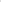 Kelt:Törvényes képviselő 14/2. sz. mellékletGyermek neve:…………………………………………Gyermek csoportja:……………………………………...NYILATKOZAT ADATKEZELÉSI TÁJÉKOZTATÓ MEGISMERÉSÉRŐL (óvodás, gyermek)Alulírott, ………………………………………..(törvényes képviselő neve), mint fent nevezett gyermek törvényes képviselője nyilatkozom, hogy a személyes adatok kezelésével kapcsolatosan a Nikola Tesla Szerb Tanítási Nyelvű Óvoda, Általános Iskola, Gimnázium, Kollégium és Könyvtár a Tanulókra vonatkozó Adatkezelési tájékoztatót a rendelkezésemre bocsátotta, az abban foglalt tájékoztatást megértettem és tudomásul vettem.Kelt:Törvényes képviselő 15. sz. mellékletSZÜLŐI TÁJÉKOZTATÓ 14.1-2. számú melléklethezKedves Szülők!A hatályos adatvédelmi jogszabályoknak történő megfelelés érdekében a Nikola Tesla Szerb Tanítási Nyelvű Óvoda, Általános Iskola, Gimnázium, Kollégium és Könyvtár  elkészítette a gyermek/tanulói személyes adatokra vonatkozó Adatkezelési Tájékoztatóját. A Tájékoztató elérhető az Intézmény honlapján: www.nikola-tesla.hu.Önnek lehetősége van arra, hogy az Intézmény postai úton megküldje önnek, mint a tanuló törvényes képviselőjének. Ezen szándékát az Intézmény adatvédelmi tisztviselőjének tudja jelezni az alábbi elérhetőségek egyikén: név: dr.. Lásztity Alexandra, tel.szám: 06-1/351-6550, emailcím: dr.lasztity.alexandra@nikola-tesla.hu).A tájékoztató megtekintése és megismerése után kérjük, szíveskedjen az alábbi nyilatkozatot aláírni és az Intézménybe az osztályfőnökhöz/tagintézmény/óvoda vezetőhöz visszajuttatni.Együttműködését köszönjük!Kelt:		Tisztelettel:	dr. Lásztity JovánkaIntézmény igazgató